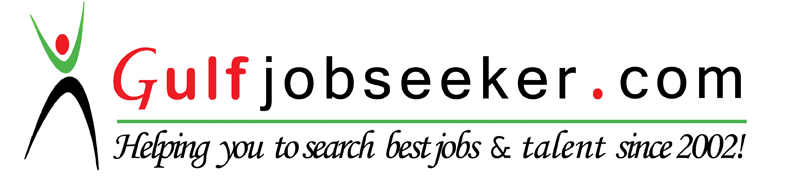 Whats app  Mobile:+971504753686 Gulfjobseeker.com CV No:1566480E-mail: gulfjobseeker@gmail.comHUMAN RESOURCE MANAGEMENT:     INDUSTRIAL RELATIONS:             ADMINISTRATION         _____________________________________________________________________________SYNOPSISAn art of Managing Human Resources gifted by the GOD and further polished by the Professional education of good Business schools & Experience of organizations made better understanding of the human behavior and groom people to work as per the organizational need and prove an asset. A successful journey at Plant & Corporate Level of reputed Manufacturing & Service Industries starting from Delhi’s first five star luxury Hotel to Engineering & Automobile concerns, Garment / Export Industries and Logistics.Strongly believe in establishing good working culture, discipline and mutual faith between Employees and the Management.Recently worked in Logistics with JAIPUR GOLDENGROUP OF COMPANIES OF INDIA engaged in multi model systems having large infrastructures as an Asstt. Vice President - H.R.& AdminatNational level.EDUCATION   Post Graduate Diploma in Personnel Management (Regular) from the institute of Management Studies, Y.M.C.A., New Delhi in 1990. Diploma in Tourism, Catering and Hotel Management from I.C.F.I.A. affiliated with FIOCES – UNESCO, Paris in 1988.Bachelor of Commerce from university of Delhi in 1982.			OTHER ACCOLADESGood working knowledge of Windows - MS Word, Excel, Tally,  Internet, E-mails and well versed with the computerized working environment of the organizations having Multi locational set ups since 1985.Undergone Specialized Managerial Training courses (1) Cost Accounting (2) Marketing Management from S.I.S.I, Ministry of Industry, N.Delhi.Contd…Continuation sheet..1PROFESSIONAL CHRONICLE Organization		:  Jaipur GoldenTransport Group, DelhiDesignation		:  Asstt. Vice President – H.R.& AdminDuration   		:  March 2007 to November, 2015Nature of Industry   	:  A 67 years young Logistic Company having Corporate						   office In Delhi, 08 Regional Offices and 200 brancheshaving manpower of 3000 employees nationwideOrganization		:  Himgiri Cars Pvt. Ltd., DelhiDesignation 		:  Head – H.R.Duration       		:  June 2006 to February 2007Nature of Industry   	:  No. 1 dealership of Hyundai Cars having multiple				units in Delhi /NCROrganization		:  Chelsea Mills, GurgaonDesignation 		:  Sr. Manager – H.R.D.Duration        		:  February 2005 to May 2006Nature of Indusrty	:  A Garment and Home Furnishing export house having				four units Employing more than 2000 employees in HaryanaOrganization		:  Ninex Auto Private Limited, NoidaDesignation  		:  Manager - AdministrationDuration        		:  December 2003 to February 2005Nature of Industry    	:  An Automobile Engineering Company with A class plant                                                                      				in Noida and dealing with Engines of heavy Vehicles of  Tata, Ashok Leyland, Volvo etc. and also an authorised distributor for TATA HOLSET Turbos in Northern IndiaOrganization		:  K.S. Benediction, New DelhiDesignation  		:  Manager  H.R. & AdministrationDuration        		:  February 1992 to November 2003Nature of Industry     	:  A Designer Kids wear manufacturing concern making				high-class Garments.Organization		:  Intron Limited, GurgaonDesignation  		:  Deputy Manager - PersonnelDuration       		:  October 1990 to January 1992Nature of Industry   	:  a professional medium size manufacturing concernhaving technical collaboration with Europe’s leading				multinational group for making state of art contemporary 				   Home Appliances.Organization		:  The Imperial, New DelhiDesignation           	:  Assistant Manager - PersonnelDuration     		:  June 1981 to October 1990Nature of Industry 	: An international fame and Delhi’s First Five Star Luxury				Hotel having more than 700 employees.Contd..Continuation sheet..2NOTEWORTHY MILESTONES   Established Corporate culture in Jaipur Golden & also strengthen the H.R. Department by introducing various personnel policies / new systems.Dealt the situation of  Recession positively during 2009.Successfully set up the Branches / Dealership unit of the Automobile companies in Delhi.Independently headed a large unit of Chelsea Mills and given charge to supervise other units.Adopted quality and cost control methods by H.R. techniques in K.S. Benediction.Successfully set up the Personnel  Department of  M/S Intron Limited, Gurgaon. Handled the difficult situations arise due to the strongest union of Hotel Industry during Various Gate meetings and strikes.The youngest employee added in the Management since inception of Hotel Imperial.Successfully computerized the Personnel Departments. Including Payroll system of Hotel Imperial at the time of introduction of Computers in India during early eighties.CORE COMPETENCIESHR FunctionsRecruitment / Compensation / Compliances / Retention / Exits Manpower planning, recruitment, induction & placements.Developing/implementing new recruitment/selection policies as per staffing projection.Compensation administration, payroll & statutory compliances.100 % efforts for retaining good talents.Conduct exit interviews and identify reasons for exits and work on that.New Systems & Policies Defining plans, policies & strategies for greater operational effectiveness.Developing/updating and implementing compensations plans, HR policies and communicating them across the organization at all levels.Performance Management System& MotivationHandling Performance Appraisals effectively by counseling the average employees for better performance and motivating the good talents by way of promotions and increments.Initiating rewards and recognition programmesalongwith implementing incentive system for employee motivation.Training & DevelopmentIdentifying training needs and preparation of training modules, calendar, schedules & batches for imparting training on various topics including measurement of effectiveness.Conducting managerial / technical trainings to enhance managerial and soft skills of the employees.Budgeting & organizing customized training programme based on the training need analysis to enhance the manpower skills & efficiency.Contd..Continuation sheet..3Industrial RelationsNegotiating and amicably settling the issues  of workmen, staff, officers, managers and unions arising on day to day basis.Counseling / grievance handling of the employees to maintain a healthy work environment and facilitating Employee Satisfaction.Participating in Tripartite agreement with union.Ensuring healthy employee-management relations in organization, by promoting employee involvement in improvement activities.Liaison with the Govt. departments, Conciliation and Industrial Tribunals. Maintaining high level Discipline in the organization. General AdministrationRenewal / maintaining company contracts, vehicles, etc.Procurement of Licenses by Registration of factory/Establishment with different Departments.Supervise Maintenance, Security, House Keeping, Canteen etc.Buyers compliance I.S.O. Certification processes.	Documenting and implementing SOP for the H.R. & Administrative activities.Developing & maintaining cordial relationships with the Labor Department., Electricity, Water, Telephone,  MCD, Police, Fire Fighting, Insurance and other Departments.PERSONAL VITAEDate of Birth	:	14th May. 1962Marital Status	:	MarriedLanguage Known	:	English, Hindi and PunjabiInterests & Hobbies			:  	Listening music, reading and traveling